İstanbul, …./…../.2021İSTANBUL 29 MAYIS ÜNİVERSİTESİ REKTÖRLÜĞÜNE11.03.2021 tarihinde Resmi Gazete/Üniversiteniz web sayfanızda yayımlanan Araştırma Görevlisi ilanınız üzerine ……………………. Fakültesi ……………………….. Bölümü …………………….. Anabilim Dalı  Araştırma Görevlisi kadrosuna başvuruda bulunmak istiyorum.İstanbul 29 Mayıs Üniversitesi Öğretim Görevlisi Başvuru Formu ile İlanda istenilen belgeler ektedir. Gereği için bilgilerinizi arz ederim.                                                                                                                    Adı Soyadı EKLER :İstanbul 29 Mayıs Üniversitesi Araştırma Görevlisi Başvuru Formu İlanda İstenilen BelgelerKİŞİSEL BİLGİLERBAŞVURDUĞU BİRİMLE İLGİLİ BİLGİLERSINAVLARLA İLGİLİ BİLGİLEREĞİTİMLE İLGİLİ BİLGİLERPARAFAKADEMİK KADRO / UNVANLARIDAHA ÖNCE ÇALIŞILAN KURUMLARLA İLGİLİ BİLGİLERSOSYAL GÜVENLİK KURUMU BİLGİLERİ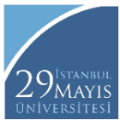 T.C.İSTANBUL 29 MAYIS ÜNİVERSİTESİARAŞTIRMA GÖREVLİSİ BAŞVURU FORMUT.C. Kimlik No	Adı – Soyadı	Cinsiyeti	Uyruğu	Tebligat Adresi:	Askerlik Durumu	   Yaptı □                Muaf □            Tecilli □         Tecil Tarihi    ......./......./......   Yaptı □                Muaf □            Tecilli □         Tecil Tarihi    ......./......./......   Yaptı □                Muaf □            Tecilli □         Tecil Tarihi    ......./......./......Doğum Tarihi (Gün/Ay/Yıl)		/		/	/	E-Mail :E-Mail :Cep Tel :Ev Tel :                               Ev Tel :                               Fakülte/Yüksekokul	Bölüm	Program	Anabilim Dalı	Kadro Unvanı	İlan/Duyuru Başlama Tarihi	  	/	/	SINAV ADITARİHBAŞVURDUĞU ALAN İLE İLGİLİ PUANIBAŞVURDUĞU ALAN İLE İLGİLİ PUANIBAŞVURDUĞU ALAN İLE İLGİLİ PUANIALES	     Sayısal :                   Sözel:                    Eşit Ağırlıklı:     Sayısal :                   Sözel:                    Eşit Ağırlıklı:     Sayısal :                   Sözel:                    Eşit Ağırlıklı:YDS veya Eşdeğeri	Bildiği Diğer Yabancı Dil / Diller	Bu kısım Öğretim Görevlisi - Okutman - Uzman ve Araştırma Görevlisi Başvurularında doldurulacaktır.Bu kısım Öğretim Görevlisi - Okutman - Uzman ve Araştırma Görevlisi Başvurularında doldurulacaktır.Bu kısım Öğretim Görevlisi - Okutman - Uzman ve Araştırma Görevlisi Başvurularında doldurulacaktır.Bu kısım Öğretim Görevlisi - Okutman - Uzman ve Araştırma Görevlisi Başvurularında doldurulacaktır.Ön Lisans / Lisans Eğitimine Başladığı Alanın Puan Türü	Ön Lisans / Lisans Eğitimine Başladığı Alanın Puan Türü	Ön Lisans / Lisans Eğitimine Başladığı Alanın Puan Türü	    Sayısal □              Sözel □              Eşit Ağırlıklı □Lisans Eğitiminden Mezun Olduğu Alanın Puan Türü	Lisans Eğitiminden Mezun Olduğu Alanın Puan Türü	Lisans Eğitiminden Mezun Olduğu Alanın Puan Türü	    Sayısal □              Sözel □              Eşit Ağırlıklı □EĞİTİMİLİSANSYÜKSEK LİSANSDOKTORAÜniversite	Fakülte/ Enstitü	Bölüm	Program	Anabilim Dalı /Ana sanat Dalı	Bilim Dalı	Kayıt Tarihi (Gün/Ay/Yıl)	....../......./................/......./................/......./..........Aşaması	(Ders/Yeterlilik/Tez/Mezun)Mezuniyet Tarihi (Gün/Ay/Yıl)	....../......./................/......./................/......./..........Mezuniyet Not Ortalaması	 Eğitim Türü (Tezli/Tezsiz)  Eğitim Türü (Tezli/Tezsiz) Tez Konusu Tez Konusu UNVANIBU UNVANA İLK ATANMA TARİHİATANDIĞI ÜNİVERSİTE/KURUM ADIProfesör....../......./..........Doçent (Üniversitelerarası Kurul)....../......./..........Doçent (İlk Atandığı Üniversite/Kurum)....../......./..........Dr. Öğretim Üyesi....../......./..........Öğretim Görevlisi....../......./..........Araştırma Görevlisi....../......./..........KURUM ADIGÖREVİGİRİŞ TARİHİÇIKIŞ TARİHİ....../......./................/......./................/......./................/......./................/......./................/......./................/......./................/......./..........Mecburi Hizmet Yükümlülüğü Olup-OlmadığıEvet □Hayır □Açıklama :Kurumunun AdıKurumunun AdıKurumunun AdıSicil NumarasıEmekli □Çalışan □EKLER*EKLER*EKLER*EKLER*EKLER*Özgeçmiş (YÖK Formatında)□Askerlik Durum Belgesi□ Tecrübe Durumunu Gösteren BelgeNüfus Cüzdan Fotokopisi (Ön Yüz)□ALES Belgesi□Adli Sicil Kaydı□Mezuniyet Belgeleri *□Not:* Lisans, yüksek lisans diplomaları ve  transkripti (asıl veya onaylı suret olarakFotoğraf (1 Adet)□YDS veya Eşdeğeri Belgesi□Not:* Lisans, yüksek lisans diplomaları ve  transkripti (asıl veya onaylı suret olarakİlan edilen Öğretim Elemanı kadro başvurusu için belirtmiş olduğum yukarıdaki bilgilerin doğru olduğunu, eksik ve yanlış beyanımın tespit edilmesi durumunda, atamam yapılsa dahi tüm haklarımdan feragat edeceğimi şimdiden beyan ve taahhüt ederim.Başvuruda Bulunanın Adı Soyadı	:Tarih	:İmza	: